B.S. Chemistry (Environmental Emphasis)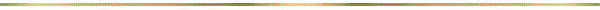 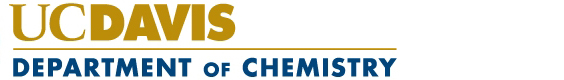 Total Units for the Major: 95-113 UnitsSUGGESTED ACADEMIC PLAN FOR A MORE COMPREHENSIVE ACADEMIC PLAN UNIQUE TO YOU, PLEASE CONTACT USUndergraduate Staff Advisors, Chemistrychemundergrads@ucdavis.eduAcademic Peer Advisors, Chemistrychempeeradvising@ucdavis.eduFALLWINTERSPRINGSUMMERFirst YearCHE 2A (General Chemistry)CHE 2B (General Chemistry)CHE 2C (General Chemistry)First YearMAT 17A (Calculus)MAT 17B (Calculus)MAT 17C (Calculus)Second YearCHE 118A (Organic Chemistry)CHE 118B (Organic Chemistry)CHE 118C (Organic Chemistry)Second YearPHY 7A (General Physics)PHY 7B (General Physics)PHY 7C (General Physics)Second YearSTA 13 (Statistics)Third YearBIS 2A (Intro to Biology)CHE 107A (Physical Chemistry)CHE 107B (Physical Chemistry)Third YearETX 101 (Princ. In Envion Toxicology)ESP 110 (Principles in Environ Sci)CHE 124A (Inorg Chemistry)Fourth YearCHE 105 (Analytical Chemistry)CHE 100 (Water Chemistry)Upper-division major electiveFourth YearUpper-division major electiveCHE 115 (Instrumental Analysis)Upper-division major electiveFourth YearUpper-division chemistry (3+ units)